ČÁST I. - POPISČÁST II. – VÝSTUPYČÁST III. – FINANČNÍ ÚČELNOSTČÁST IV. – DODATEČNÉ VÝZNAMNÉ INFORMACEČÁST V. – ZÁVĚR V  Dne: Podpis řešitele:  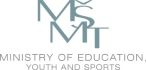 Závěrečná zpráva o realizaci projektu velké výzkumné infrastruktury (VVI)2016-2019(vyplňte akronym)Celý název VVI:  Kód VVI: Příjemce:  Další účastník/účastníci VVI:  Hlavní řešitel VVI:  Webová stránka VVI:A. Poslání VVI, základní přehledI. Popište poslání a cíle VVI, rozsah služeb, které VVI poskytuje vědecké komunitě, zaměření aktivit VVI, kapacity věnované hostitelskou institucí a projektovými partnery, stav vývoje VVI na začátku a na konci podpůrčího období.    (vložte text)B. Struktura managementu a výzkumného týmuI. Popište strukturu vedení a organizační strukturu VVI, proměny v průběhu podpůrčího období a zakotvení v rámci hostitelské instituce (institucí).  (vložte text)II. Popište složení a fungování dozorujících a poradních orgánů (jsou-li ustaveny):(vložte text)III. Popište obecně (ne se jmény) lidské zdroje v průběhu celého podpůrčího období – klasifikace zaměstnanců a najatých osob, vč. Výše úvazku (FTE). Vyplňte tabulku (pokud je to potřebné, převeďte výkaz počtu hodin na FTE):(vložte text)C. Struktura uživatelů a využíváníI. Popište kapacitu a přístrojové vybavení věnované VVI hostitelskou institucí a dalšími účastníky, principy poskytování přístupu k VVI, odhadněte počet přístupů z ČR a ze zahraničí a rozsah využití VVI (např. objem vyprodukovaných dat, počet výzkumných hodin, rozsah poskytnutých služeb). (vložte text)II. Popište strukturu uživatelů VVI, rozsah jejich vědecké specializace, rozdělení podle jejich afiliace (university, veřejné výzkumné organizace, průmyslové podniky). Sdělte počet uživatelů (subjektů, nikoli jednotlivých přístupů) z ČR a ze zahraničí. (vložte text)III. Uveďte přehled workshopů, konferencí, seminářů a zasedání organizovaných VVI, vč. počtu a afiliací účastníků z ČR a ze zahraničí. (vložte text)D. Propojení s dalšími infrastrukturami a projekty, mezinárodní spolupráce I. Popište založené a fungující spolupráce v ČR s výzkumnými organizacemi, výzkumnými infrastrukturami, průmyslovými podniky a dalšími subjekty využívajícími VVI a její výsledky. Pokud jsou, uveďte seznam dohod s uživateli a spolupracujícími subjekty (dohody o spolupráci, smlouvy, memoranda atp.).(vložte text)II. Popište založené a fungující spolupráce s mezinárodními a zahraničními výzkumnými organizacemi, výzkumnými infrastrukturami, průmyslovými podniky a dalšími subjekty využívajícími VVI a její výsledky. Pokud jsou, uveďte seznam dohod s uživateli a spolupracujícími subjekty (dohody o spolupráci, smlouvy, memoranda atp.).(vložte text)III. Uveďte počet mezinárodních výzkumných grantů spojených s VVI, s krátkým popisem finančního objemu. (vložte text)A. Dosažené výzkumné výsledkyI. Popište obecně výzkumné výsledky dosažené výzkumným týmem VVI na základě využívání VVI v průběhu podpůrčího období. (vložte text)II. Popište hlavní výzkumné výsledky (max. 20) dosažené externími uživateli VVI na základě využívání VVI (příp. využívání českého uzlu v distribuované infrastruktuře mezinárodní. (vložte text)B. Soulad s projektovým plánemPopište všechny odchylky a změny oproti původnímu plánu realizace (v rozsahu, cílech, personálu) v průběhu podpůrčí doby a vysvětlete je. (vložte text)C. Socio-ekonomické dopadyI. Dopady na ekonomiku: odhadněte počet pracovních míst v VVI po celou dobu (vědci/další personál) a počet a finanční objem smluv s průmyslovými dodavateli v rámci veřejných zakázek k údržbě a obnově VVI. (vložte text)II. Dopad na školské aktivity: Odhadněte počet Mgr. a Ph.D. studentů využívajících VVI a data z provozu VVI, vyškolených na kurzech pořádaných VVI, případně publikací (učebnic) využívajících dat z VVI. (vložte text)III. Další socio-ekonomické dopady (jsou-li): Dopad na technologickou sféru a kvalitu života, další výstupy spojené s provozem VVI.(vložte text)D. Výhled do budoucnaPopište předpokládanou budoucnost pracoviště VVI, projektového týmu a očekávaného dalšího využití dosažených výsledků. Popište záměr pokračovat, plány do budoucna, zamýšlené žádosti o grant atp. (vložte text)Celkový přehled finančních nákladůVynaložené uznané náklady (v tis. Kč)2016201720182019CelkemOsobní nákladyInvesticeČlenské poplatkyProvozní nákladyVrácené prostředkyCelkemI. Obecně vysvětlete rozpis a odůvodnění použití finančních zdrojů během podpůrčí doby, vysvětlete částky vynaložené na hlavní aktivity hrazené z poskytnuté podpory, způsobem, který umožňuje posoudit celkovou finanční účelnost VVI. (vložte text)II. Blíže okomentujte osobní náklady, investice (jsou-li), členské poplatky (jsou-li), provozní náklady, vysvětlete stručně hlavní výdaje a změny mezi jednotlivými roky podpůrčí doby. V provozních nákladech blíže popište druhy výdajů (spotřební výdaje, cestovní náklady, služby atd. – podle tabulky, která je přílohou závěrečné zprávy).(insert text here) II. Popište stručně množství a důvody vrácení prostředků v jednotlivých letech (rozdělte, zda byly vráceny v daném roce či v rámci finančního vypořádání projektu). (vložte text)Veřejné zakázky, genderové otázky, PRI. Uveďte přehled veřejných zakázek podle zákona č. 134/2016 Sb., o zadávání veřejných zakázek, seznam smluv uzavřených s dodavateli a poskytovateli služeb.(vložte text)II. Popište přístup VVI k genderovým otázkám v rámci projektu, genderové složení řešitelského týmu, principy, které byly uplatněny k zajištění rovných příležitostí. (vložte text)III. Popište propagační aktivity, reklamní a PR akce, kroky ke zviditelnění VVI na národní i mezinárodní úrovni.(vložte text)Závěrečné zhodnocení (souhrn)Shrňte závěry výše popsaného projektu. Popište průběh realizace, shrňte dosažené cíle, míru, v jaké byla očekávání naplněna, zhodnoťte účelnost využití finanční podpory a zmiňte, které cíle k dosažení dosud zbývají. (vložte text – přibližně 2-3 stránky)PřílohyPovinná: Tabulka skutečných finančních nákladů VVI v průběhu podpůrčí dobyDobrovolné: Přílohy vztahující se k realizaci VVI dle vlastního uvážení (max. 10 A4 stránek).